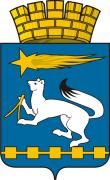 АДМИНИСТРАЦИЯ ГОРОДСКОГО ОКРУГА НИЖНЯЯ САЛДАП О С Т А Н О В Л Е Н И Е04.02.2014                                                               № 86  Нижняя СалдаВ соответствии с Федеральным законом от 6 октября 2003 года №131-ФЗ «Об общих принципах организации местного самоуправления в Российской Федерации», руководствуясь Уставом городского округа Нижняя Салда и в связи с празднованием 25-летия вывода советских войск из Афганистана, администрация городского округа Нижняя Салда ПОСТАНОВЛЯЕТ:Утвердить план мероприятий, посвященных празднованию  в городском округе Нижняя Салда 25-летия вывода  советских войск из Афганистана (прилагается). Рекомендовать главному врачу ГБУЗ СО «Нижнесалдинская центральная городская больница»  Губанову М.Г. организовать 15.02.2014г. с 12.00 до 13.00 часов на время проведения памятно-мемориального мероприятия, посвященного 25-летию вывода советских войск из Афганистана, пост скорой медицинской помощи.   Рекомендовать начальнику ММО МВД  РФ «Верхнесалдинский» Голубеву Н.Н. обеспечить 15.02.2014г. с 12.00 до 13.00 часов охрану общественного порядка во время проведения памятно-мемориального мероприятия, посвященного 25-летию вывода советских войск из Афганистана. Рекомендовать директору МУП «Чистый город» Селиванову М.Н. до 15.02.2014г. выполнить расчистку территории, прилегающей к памятнику салдинцам, погибшим в локальных войнах.  Настоящее постановление опубликовать в газете «Городской вестник-Нижняя Салда» и разместить на официальном сайте городского округа Нижняя Салда.   Контроль над исполнением настоящего постановления возложить на заместителя главы  администрации городского округа Нижняя Салда Третьякову О.В. Глава  администрации городского округа                                                                         С.Н. Гузиков  101-п                                                                    Утвержден постановлением администрации городского округа Нижняя Салда от 04.02.2014  № 86 «О   проведении мероприятий, посвященных празднованию  25-летия вывода  советских войск из Афганистана»План мероприятий, посвященных празднованию  в городском округе Нижняя Салда 25-летия вывода  советских войск из АфганистанаО   проведении мероприятий, посвященных празднованию  25-летия вывода  советских войск из Афганистана  № п/п Наименование мероприятия Срок проведения Место проведения Ответственные исполнители Раздел 1. ОРГАНИЗАЦИОННЫЕ МЕРОПРИЯТИЯРаздел 1. ОРГАНИЗАЦИОННЫЕ МЕРОПРИЯТИЯРаздел 1. ОРГАНИЗАЦИОННЫЕ МЕРОПРИЯТИЯРаздел 1. ОРГАНИЗАЦИОННЫЕ МЕРОПРИЯТИЯРаздел 1. ОРГАНИЗАЦИОННЫЕ МЕРОПРИЯТИЯ1.1Проведение совещаний по празднованию 25-летия вывода советских войск из АфганистанаЯнварь, февраль 2014 года Администрация городского округа Третьякова О.В.Дьячков В.В.Раздел 2. ТОРЖЕСТВЕННЫЕ И ПАМЯТНО-МЕМОРИАЛЬНЫЕ МЕРОПРИЯТИЯРаздел 2. ТОРЖЕСТВЕННЫЕ И ПАМЯТНО-МЕМОРИАЛЬНЫЕ МЕРОПРИЯТИЯРаздел 2. ТОРЖЕСТВЕННЫЕ И ПАМЯТНО-МЕМОРИАЛЬНЫЕ МЕРОПРИЯТИЯРаздел 2. ТОРЖЕСТВЕННЫЕ И ПАМЯТНО-МЕМОРИАЛЬНЫЕ МЕРОПРИЯТИЯРаздел 2. ТОРЖЕСТВЕННЫЕ И ПАМЯТНО-МЕМОРИАЛЬНЫЕ МЕРОПРИЯТИЯ2.1Памятно – мемориальное мероприятие, посвященное 25-летию вывода советских войск из Афганистана15.02.2014  12.00Около памятника салдинцам, погибшим в локальных войнах (Чечня, Афганистан)Дьячков В.В.Забегаева Л.А.2.2Торжественное награждение ветеранов памятными медалями15.02.2014  13.00Большой зал ДК им.ЛенинаДьячков В.В.Раздел 3. РАБОТА ПО УВЕКОВЕЧЕНИЮ ПАМЯТИ ПОГИБШИХ ЗАЩИТНИКОВ ОТЕЧЕСТВАРаздел 3. РАБОТА ПО УВЕКОВЕЧЕНИЮ ПАМЯТИ ПОГИБШИХ ЗАЩИТНИКОВ ОТЕЧЕСТВАРаздел 3. РАБОТА ПО УВЕКОВЕЧЕНИЮ ПАМЯТИ ПОГИБШИХ ЗАЩИТНИКОВ ОТЕЧЕСТВАРаздел 3. РАБОТА ПО УВЕКОВЕЧЕНИЮ ПАМЯТИ ПОГИБШИХ ЗАЩИТНИКОВ ОТЕЧЕСТВАРаздел 3. РАБОТА ПО УВЕКОВЕЧЕНИЮ ПАМЯТИ ПОГИБШИХ ЗАЩИТНИКОВ ОТЕЧЕСТВА3.1Установка памятников погибшим в Афганистане и Чечне2014 годДьячков В.В.ВоенкоматРаздел 4. РАБОТА СО СМИ И В СЕТИ ИНТЕРНЕТРаздел 4. РАБОТА СО СМИ И В СЕТИ ИНТЕРНЕТРаздел 4. РАБОТА СО СМИ И В СЕТИ ИНТЕРНЕТРаздел 4. РАБОТА СО СМИ И В СЕТИ ИНТЕРНЕТРаздел 4. РАБОТА СО СМИ И В СЕТИ ИНТЕРНЕТ4.1Публикация статей и заметок о ветеранах АфганистанаЯнварь, февраль 2014 года Гл. редактор газеты «Городской вестник – Нижняя Салда»Дьячков В.В.Раздел 5. ТЕМАТИЧЕСКИЕ КУЛЬТУРНО-МАССОВЫЕ И СПОРТИВНЫЕ МЕРОПРИЯТИЯРаздел 5. ТЕМАТИЧЕСКИЕ КУЛЬТУРНО-МАССОВЫЕ И СПОРТИВНЫЕ МЕРОПРИЯТИЯРаздел 5. ТЕМАТИЧЕСКИЕ КУЛЬТУРНО-МАССОВЫЕ И СПОРТИВНЫЕ МЕРОПРИЯТИЯРаздел 5. ТЕМАТИЧЕСКИЕ КУЛЬТУРНО-МАССОВЫЕ И СПОРТИВНЫЕ МЕРОПРИЯТИЯРаздел 5. ТЕМАТИЧЕСКИЕ КУЛЬТУРНО-МАССОВЫЕ И СПОРТИВНЫЕ МЕРОПРИЯТИЯ5.1Конкурс песни «Афганский ветер»15.02.2014  13.00Большой зал ДК им.ЛенинаЗабегаева Л.А.Дьячков В.В.5.2Вечер встречи ветеранов Афганистана, Чечни и родителей погибших товарищей15.02.2014  16.00ДК им.ЛенинаДьячков В.В.Забегаева Л.А.